Glory, glory, alleluiaLa plus belle nuit du monde, c'est cette nuit de Noël
Où les bergers étonnés levèrent les yeux vers le ciel
Une étoile semblait dire suivez-moi, je vous conduis :
Il est né cette nuit. Glory, glory, alleluia (ter)
Chantons, chantons NoëlSur la paille d'une étable ils se sont agenouillés
Les pauvres comme les princes, au pied de l'enfant nouveau-né
Et ce chant comme une source a traversé le pays :
Il est né cette nuit. Glory Glory alleluiaLa plus belle nuit du monde, c'est cette nuit de Noël.
Dans le cœur de tous les hommes, un peu d'amour descend du ciel
Tant de choses nous séparent, cette étoile nous unit
Il est né cette nuit. Glory, glory, alleluia…Lecture : Devenir homme c'est devenir enfant.Nuit de lumière1.-Nuit de lumière, nuit pure et profonde,
où vient de naître la clarté du monde
Nuit de mystère où fleurit la promesse,
dans ton silence a parlé la sagesse ! (bis)2.- Dans une étable, le Verbe repose,
lui, dont la force maintient toute chose !
Lui, qu'une femme réchauffe de langes,
il est le maître qui créa les anges ! (bis)3.- Dieu se fait pauvre, Dieu souffre misère,
pour nous rejoindre au plus dur de la terre
Près de sa crèche renait l'espérance !
que sont nos peines devant sa souffrance ? (bis)OrgueEntre le bœuf1. Entre le bœuf et l’âne gris, dort, dort, dort le petit fils ;
Mille anges divins, mille séraphins volent à l’entour de ce grand Dieu d’amour.2. Entre les pastoureaux jolis, dort, dort, dort le petit fils,
Mille anges divins, mille séraphins volent à l’entour de ce grand Dieu d’amour.3. Entre les roses et les lys, dort, dort, dort le petit fils,
Mille anges divins, mille séraphins volent à l’entour de ce grand Dieu d’amour.4. Entre les deux bras de Marie, dort, dort, dort le petit fils,
Mille anges divins, mille séraphins volent à l’entour de ce grand Dieu d’amour.LectureUne nuit d'hiverTu viens chez nous L'amour est né 
Venez, les enfantsVenez les enfants, accourez, venez tous !
Merveille divine se passe chez nous !
Voyez dans la crèche l'Enfant nouveau-né
Que dans la nuit fraîche, Dieu nous a donné.Une pauvre étable lui sert de maison
Ni chaise, ni table, rien que paille et son.
Une humble chandelle suffit à l'Enfant,
Que le monde appelle le Dieu Tout-Puissant.Bergers et bergères portent leurs présents.
"Dodo petit frère" chantent les enfants.
Mille anges folâtrent dans un rayon d'or,
Les Mages se hâtent voir Jésus qui dort.Les enfants se rendent à la CrècheIl est né, le Divin enfantIl est né le divin enfant !
Jouez hautbois, résonnez musettes.
Il est né le divin Enfant !
Chantons tous son avènement.Depuis plus de quatre mille ans nous le promettaient les prophètes.
Depuis plus de quatre mille ans, nous attendions cet heureux temps.Ah ! qu'il est beau, qu'il est charmant ! Ah ! que ses grâces sont parfaites !
Ah ! qu'il est beau, qu'il est charmant ! Qu'il est doux ce divin Enfant !Une étable est son logement, un peu de paille est sa couchette.
Une étable est son logement : pour un Dieu quel abaissement !Il veut nos cœurs, il les attend ; il vient en faire la conquête.
Il veut nous cœurs, il les attend : qu’ils soient à lui dès ce moment !Lecture du livre du prophète Isaïe (9, 1-6)Le peuple qui marchait dans les ténèbres a vu se lever une grande lumière ; et sur les habitants du pays de l’ombre, une lumière a resplendi.Psaume 95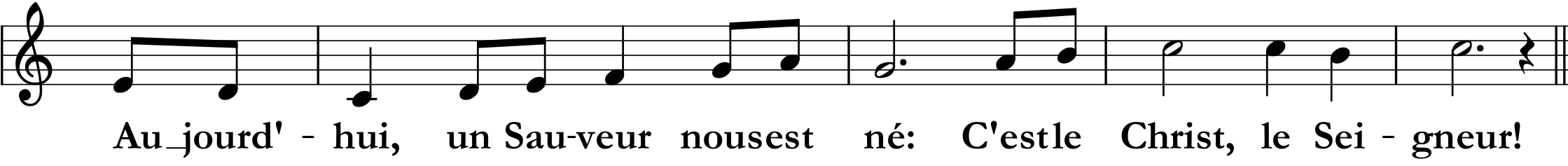 Lecture de la lettre de saint Paul apôtre à Tite (2,11-14)
La grâce de Dieu s’est manifestée pour le salut de tous les hommes.Alléluia 
Je vous annonce une grande joie : aujourd’hui vous est né un Sauveur, qui est le Christ, le Seigneur.
Alléluia, Alléluiaévangile selon saint Luc (Lc 2, 1-14)
« Et voici le signe qui vous est donné :
vous trouverez un nouveau-né emmailloté et couché dans une mangeoire. »Prière universelle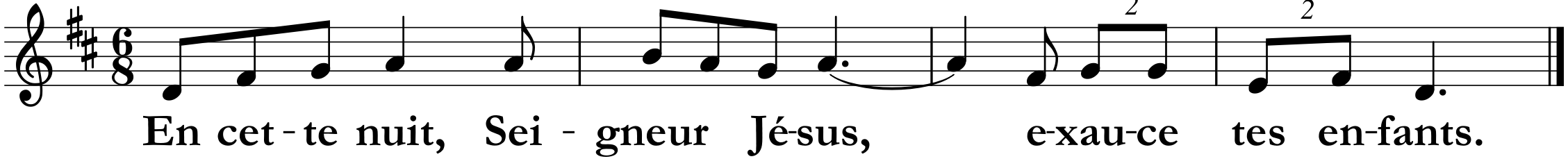 Chant de communion : Devenez ce que vous recevezR/ Devenez ce que vous recevez, devenez le corps du Christ ;
Devenez ce que vous recevez, vous êtes le corps du Christ.Baptisés en un seul Esprit, nous ne formons tous qu’un seul corps,
Abreuvés de l’unique Esprit, nous n’avons qu’un seul Dieu et Père. R/Rassasiés par le Pain de vie, nous n’avons qu’un cœur et qu’une âme ;
Fortifiés par l’Amour du Christ, nous pouvons aimer comme il aime. R/Purifiés par le sang du Christ, et réconciliés avec Dieu,
Sanctifiés par la vie du Christ, nous goûtons la joie du Royaume. R/Rassemblés à la même table, nous formons un peuple nouveau :
Bienheureux sont les invités au festin des Noces éternelles. R/Appelés par Dieu notre Père à devenir saints comme Lui,
Nous avons revêtu le Christ, nous portons la robe nuptiale. R/Envoyés par l’Esprit de Dieu, et comblés de dons spirituels,
Nous marchons dans l’Amour du Christ annonçant la Bonne Nouvelle. R/Rendons gloire à Dieu notre Père, par Jésus son Fils Bien-Aimé,
Dans l’Esprit, notre communion qui fait toutes choses nouvelles. R/SortieLes anges dans nos campagnes ont entonné l'hymne des cieux,
Et l'écho de nos montagnes redit ce chant mélodieux :
Gloria in excelsis Deo (Bis)Bergers, pour qui cette fête ? Quel est l'objet de tous ces chants ?
Quel vainqueur, quelle conquête mérite ces cris triomphants : Gloria...Ils annoncent la naissance du libérateur d'Israël
Et pleins de reconnaissance chantent en ce jour solennel : Gloria ...Cherchons tous l'heureux village qui l'a vu naître sous ses toits
Offrons-lui le tendre hommage et de nos cœurs et de nos voix : Gloria ...Bergers, quittez vos retraites, unissez-vous à leurs concerts,
Et que vos tendres musettes fassent retenir les airs : Gloria ...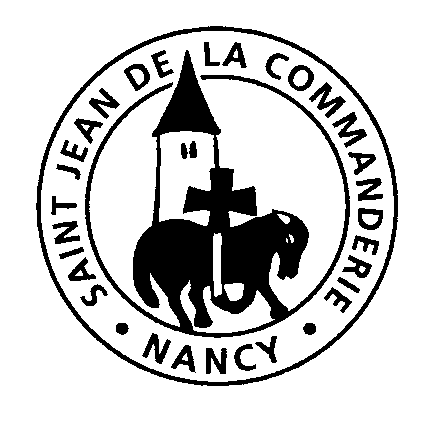 Mardi 24 décembre 2019Nativité du SeigneurMesse de la NuitÉglise Saint-LéonChantez au Seigneur un chant nouveau
chantez au Seigneur, terre entière
chantez au Seigneur et bénissez son nom.De jour en jour, proclamez son salut,
racontez à tous les peuples sa gloire
à toutes les nations, ses merveilles.Joie au ciel ! Exulte la terre !
les masses de la mer mugissent,
la campagne tout entière est en fête.Les arbres des forêts dansent de joie
devant la face du Seigneur, car il vient,
car il vient pour juger la terre.Il jugera le monde avec justice
et les peuples selon sa vérité.